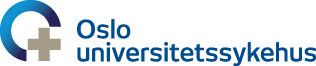      Ous BedriftsidrettslagGruppeårsberetning 2018/2019Lag/gren: RSA fotballDato: 29.01.2019Gruppeleder: David Daae MeyerInformasjon om laget/grenen:Vi er en gjeng som spiller fotball 2-3 ganger i uken i gymsalen på Dikemark. Vi spiller da futsal på basketballbane. Vi har trent slik i en årrekke (gammel tradison), men har i nyere tid meldt oss på turneringer og spilt organisert futsal.Sportslige resultater:Vi har foreløpig kun spilt Norges futsalcup, og har hatt varierende prestasjoner og resultater (basert på at vi har hatt litt variabelt oppmøte og møtt hard motstand). Vi spilte mot flere eliteserielag (strømsgodset, vålerenga ++) og lag satt sammen fra landslagsspillere i futsal Norge.Det ene året holdt vi på å ta sammenlagtpokalen over en hel sesong med cup’er. Vi var også i finalen som vi tapte på straffer. Treningsoppmøte:Vi har ca 10 pers pr trening, og kjører 2-3 treninger. Rekruttering:Vi rekruterer hovedsakelig gjennom nyansettelser ved seksjonen og motivering gjennom personalmøter.  Felles aktiviteter:Annet: